DEPARTMENT OF HEALTH SERVICES	STATE OF WISCONSIN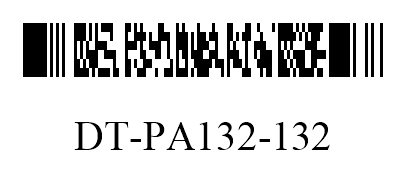 Division of Medicaid Services	Wis. Admin. Code § DHS 107.10(2)F-03175 (07/2023)FORWARDHEALTHPRIOR AUTHORIZATION DRUG ATTACHMENTFOR MULTIPLE SCLEROSIS (MS) AGENTS, INTERFERONSINSTRUCTIONS: Type or print clearly. Before completing this form, read the Prior Authorization Drug Attachment for Multiple Sclerosis (MS) Agents, Interferons Instructions, F-03175A. Prescribers may refer to the Forms page of the ForwardHealth Portal at https://www.forwardhealth.wi.gov/WIPortal/Subsystem/Publications/ ForwardHealthCommunications.aspx?panel=Forms for the completion instructions.Pharmacy providers are required to have a completed Prior Authorization Drug Attachment for Multiple Sclerosis (MS) Agents, Interferons form signed and dated by the prescriber before submitting a prior authorization (PA) request on the Portal, by fax, or by mail. Prescribers and pharmacy providers may call Provider Services at 800-947-9627 with questions.SECTION I – MEMBER INFORMATIONSECTION I – MEMBER INFORMATION1.  Name – Member (Last, First, Middle Initial)1.  Name – Member (Last, First, Middle Initial)2.  Member ID Number3.  Date of Birth – MemberSECTION II – PRESCRIPTION INFORMATIONSECTION II – PRESCRIPTION INFORMATION4.  Drug Name 5.  Drug Strength6.  Date Prescription Written7.  Refills8.  Directions for Use8.  Directions for Use9.  Name – Prescriber9.  Name – Prescriber10. Address – Prescriber (Street, City, State, Zip+4 Code)10. Address – Prescriber (Street, City, State, Zip+4 Code)11. Phone Number – Prescriber12. National Provider Identifier – PrescriberSECTION III – CLINICAL INFORMATIONSECTION III – CLINICAL INFORMATION13. Diagnosis Code and Description13. Diagnosis Code and DescriptionNote: Supporting clinical information and a copy of the member’s current medical records must be submitted with all PA requests. Note: Supporting clinical information and a copy of the member’s current medical records must be submitted with all PA requests. 14. Is the member currently using the requested non-preferred MS agents, interferon? 		Yes 		No If yes, indicate the approximate date the therapy was started.14. Is the member currently using the requested non-preferred MS agents, interferon? 		Yes 		No If yes, indicate the approximate date the therapy was started.15. Indicate the preferred MS agents, interferon(s) the member has taken, and provide specific details regarding the member’s response to treatment and the reason(s) for discontinuing. If additional space is needed, continue documentation in Section V of this form.Drug Name      	Dose      	Dates Taken      Description of Treatment Response and Reason(s) for Discontinuation Drug Name      	Dose      	Dates Taken      Description of Treatment Response and Reason(s) for DiscontinuationDrug Name      	Dose      	Dates Taken      Description of Treatment Response and Reason(s) for Discontinuation 15. Indicate the preferred MS agents, interferon(s) the member has taken, and provide specific details regarding the member’s response to treatment and the reason(s) for discontinuing. If additional space is needed, continue documentation in Section V of this form.Drug Name      	Dose      	Dates Taken      Description of Treatment Response and Reason(s) for Discontinuation Drug Name      	Dose      	Dates Taken      Description of Treatment Response and Reason(s) for DiscontinuationDrug Name      	Dose      	Dates Taken      Description of Treatment Response and Reason(s) for Discontinuation 16. Indicate the clinical reason(s) why the prescriber is requesting a non-preferred MS agents, interferon.16. Indicate the clinical reason(s) why the prescriber is requesting a non-preferred MS agents, interferon.SECTION IV – AUTHORIZED SIGNATURESECTION IV – AUTHORIZED SIGNATURE17. SIGNATURE – Prescriber18. Date SignedSECTION V – ADDITIONAL INFORMATION19. Include any additional information in the space below. Additional diagnostic and clinical information explaining the need for the drug requested may be included here.